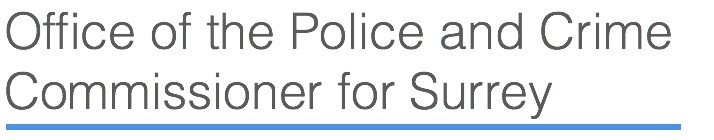 Rights of Access Request FormGeneral Data Protection Regulation 2018 and Data Protection Act 1998OFFICIAL SENSITIVE (once completed)When you have completed and checked this form, send it together with copies of the TWO identification documents to the Police and Crime Commissioner of Surrey (if applicable) to:Police and Crime CommissionerOffice of the Police & Crime Commissioner for Surrey
PO Box 412
Guildford
Surrey
GU3 1YOrsurreypcc@surrey.pnn.police.uk If you have any queries regarding this form or your application, you can ring the Office of the Police and Crime Commissioner on 01483 630200 or email surreypcc@surrey.pnn.police.uk    Your detailsYour detailsTitleLast NameFirst name (include middle names)Maiden / former namesGenderDate of birthCurrent home addressThis must match the current address on your forms of identity (this is the address to which your reply will be posted)Telephone number or email address (not mandatory but for means of contact) Proof of identityProof of identityTo help establish your identity, your application must be accompanied by copies of two official documents, which between them clearly show your name, date of birth, current address and signature.  Photocopies are acceptable. Examples for date of birth include birth / adoption certificate, medical card, passport and drivers licence (where a photo-card licence the counterpart / paper portion is unsuitable as the date of birth is encoded).  Examples for current address include utility bill (gas, water, electric or telephone) council tax bill, bank / credit card statement, correspondence from the Inland Revenue or Benefit Agency, mortgage lender, professional body, solicitor’s letter, correspondence from your employer (payslip / letter of appointment). Failure to provide this proof of identity will prevent us from releasing information.  We may request that you attend the Office of the Police and Crime Commissioner in person in order to verify your identity. Children aged 13 or over are able provide their own consent, therefore they will be able to make their own Rights of Access request.  For children under this age, you will need to provide proof of parental responsibility if you are requesting information on behalf of your child.To help establish your identity, your application must be accompanied by copies of two official documents, which between them clearly show your name, date of birth, current address and signature.  Photocopies are acceptable. Examples for date of birth include birth / adoption certificate, medical card, passport and drivers licence (where a photo-card licence the counterpart / paper portion is unsuitable as the date of birth is encoded).  Examples for current address include utility bill (gas, water, electric or telephone) council tax bill, bank / credit card statement, correspondence from the Inland Revenue or Benefit Agency, mortgage lender, professional body, solicitor’s letter, correspondence from your employer (payslip / letter of appointment). Failure to provide this proof of identity will prevent us from releasing information.  We may request that you attend the Office of the Police and Crime Commissioner in person in order to verify your identity. Children aged 13 or over are able provide their own consent, therefore they will be able to make their own Rights of Access request.  For children under this age, you will need to provide proof of parental responsibility if you are requesting information on behalf of your child.DeclarationDeclarationTo be signed and dated by the applicant.  Failure to complete this declaration will delay the processing of your application.The information which I have supplied in this application is correct, and I am the person to whom it relates. Signed by:					Name (in capitals):Date: Warning – a person who impersonates or attempts to impersonate another may be guilty of an offence. To be signed and dated by the applicant.  Failure to complete this declaration will delay the processing of your application.The information which I have supplied in this application is correct, and I am the person to whom it relates. Signed by:					Name (in capitals):Date: Warning – a person who impersonates or attempts to impersonate another may be guilty of an offence. Your RequirementsPlease detail here what information you want to receive with regard to copies of information held, reasons for processing, requests for deletion of records, requests for changing of records held by the Surrey OPCC. 